沂源县卫生健康局2021年政府信息公开工作年度报告本报告按照《中华人民共和国政府信息公开条例》规定，根据国务院办公厅修订后的《中华人民共和国政府信息公开工作年度报告格式》、省政府办公厅印发的《政府信息公开工作年度报告编发指南》要求，及县卫生健康局2021年政府信息公开工作实际情况编制。2021年政府信息公开工作年度报告包括总体情况，主动公开政府信息情况，收到和处理政府信息公开申请情况，政府信息公开行政复议、行政诉讼情况，存在的主要问题及改进情况，其他需要报告的事项（包括信息处理费收取情况，提案办理结果公开情况，创新举措等）等六个部分。本报告所列数据统计期限为2021年1月1日至2021年12月31日。本报告电子版可从县人民政府门户网站（www.yiyuan.gov.cn）下载。如对本报告内容有疑问，请联系县卫生健康局（地址：县城军民路2号；邮编：256100；电话：0533-3241187；邮箱:yywjjbgs@zb.shandong.cn）。—、总体情况2021年，在县委、县政府的正确领导下，沂源县卫生健康局结合全县卫生健康工作实际情况，认真贯彻落实党的十九大精神、十九届六中全会精神和习近平总书记历次讲话精神，深入学习落实《中华人民共和国政府信息公开条例》，按照公开、公正、规范、高效、便民的基本要求，坚持依法公开、真实公正、讲求实效、利于监督的原则，不断拓展公开内容，创新公开形式，完善公开制度，切实提供方便、准确、全面的政府信息公开服务。主动公开内容：2021年，我局主动公开了政策文件信息12条，机构职能与权责清单信息1条，政策法规信息30条，政府会议信息5条，健康科普信息19条，社会公益信息2条，疫情防控信息11条，提案办理情况3条，人事信息1条，培训情况3条等。通过沂源县政府网站政府信息公开站点公开政府信息总计333条。以上信息根据实际情况及时调整更新，以方便群众获得我局的政府公开信息。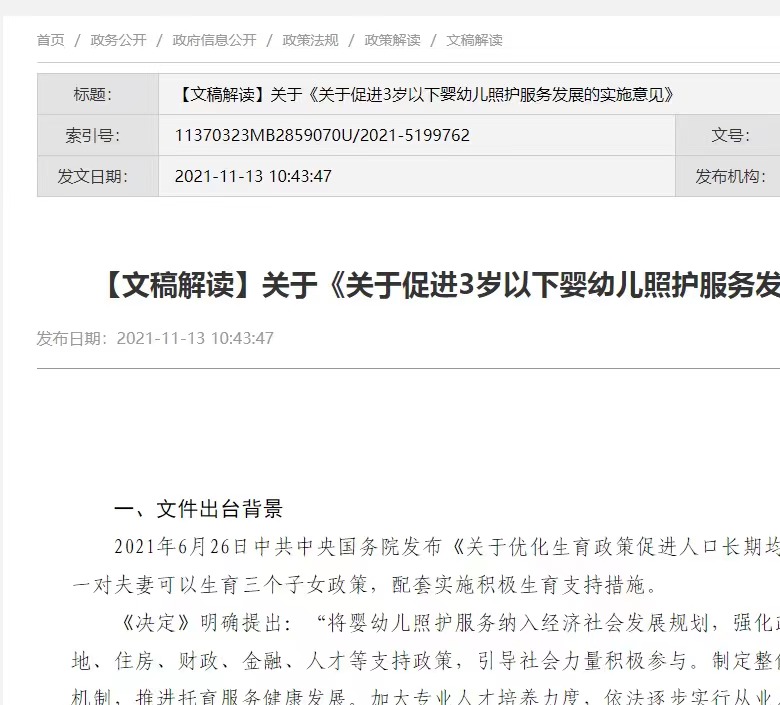 （二）依申请公开情况：2021年，我局收到2件依申请公开信息，2件信息内容均为新冠疫苗接种方面。已全部办理完成，没有上年结转的政府信息公开申请。（三）政府信息管理情况：2021年，我局不断健全、完善和加强政府信息公开的常态性、基础性工作，局政府信息公开领导小组负责指导、协调、监督、检查及其他保障工作，并在加强政府信息公开系统建设、政府信息梳理和公开等基础性建设工作的同时，通过多次组织培训，学习《中华人民共和国政府信息公开条例》，在开展理论学习、培训等方面也取得了进展。2021年我局现行有效的规范性文件为1件。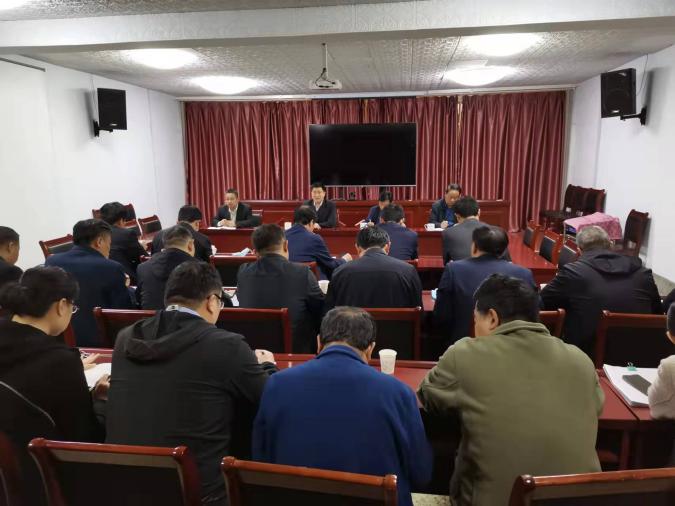 （四）政府信息公开平台、机构建设和人员情况：2021年，我局的政府信息公开工作主要通过县政府网站开展。局办公室负责对公开信息的收集，并报分管领导审阅通过，由专人负责上传网站后台，完成信息公开工作。同时，利用微信公众号等政务新媒体平台，拓宽政策宣传和政府信息公开的领域。（五）监督保障情况：2021年，我局由办公室负责牵头带动政府信息公开工作深入、规范、有序开展，与全面贯彻落实《中华人民共和国政府信息公开条例》紧密结合，协同局各科室进一步规范和深化主动公开工作，并依法依规做好依申请公开工作，更好地满足公民、法人或其他组织对政府信息的特殊需求。局机关加强工作考核，建立健全工作考核考评机制，逐步实现重点领域信息公开工作的科学化、规范化和常态化。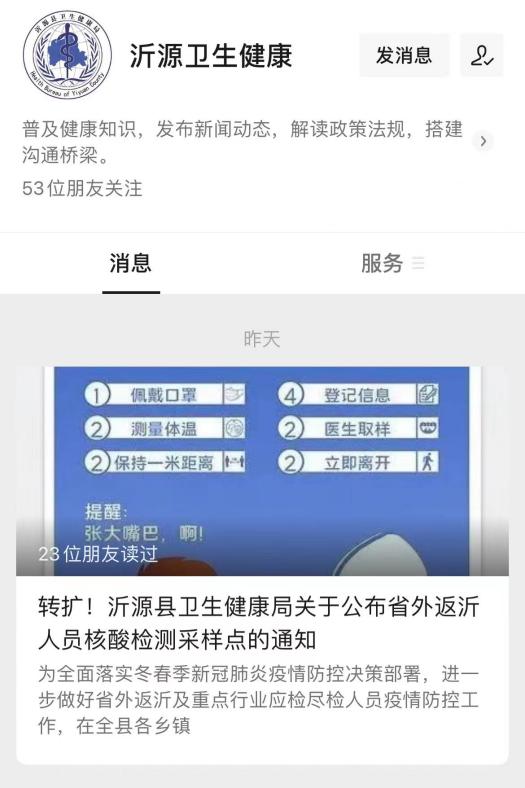 二、主动公开政府信息情况收到和处理政府信息公开申请情况政府信息公开行政复议、行政诉讼情况五、存在的主要问题及改进情况（一）存在的主要问题及困难本年度政务信息公开有时解读工作不够及时，对工作人员的信息公开工作培训针对性和专业性有所欠缺，开展政府信息公开工作的能力还有待提高。（二）具体解决措施和改进情况一是应当细化任务、强化落实，对政府信息公开工作进行细化分解，涉及到的科室和个人要密切配合；二是应当规范信息发布，做好解读工作，要按照谁公开、谁负责信息审查，谁公开、谁负责解疑释惑的原则做好信息公开工作；三是加强培训、提高能力，要根据实际工作需要，有针对性地加强对各科室、各工作人员的政府信息公开培训，逐步扩大培训范围，将政府信息公开理念及基本知识普及到个人。六、其他需要报告的事项（一）收取信息处理费情况  2021年，我局未收取信息处理费。人大、政协建议提案办理结果公开情况2021年，我局共承办人大代表建议1件且已办理完成；承办政协提案11件，也已全部办理完成。所有提案答复均为依申请公开。（三）创新情况2021年，我局在推进政务公开专区建设的基础上，设置了政务公开意见栏和意见建议的网络征集渠道，坚持面向基层、面向群众，以方便群众办事、便于群众知情为出发点。进一步完善政务公开发布信息，保证信息的科学性、完善性、便民性、实用性。（四）其他事项和情况无。沂源县卫生健康局                        2022年1月17日第二十条 第（一）项第二十条 第（一）项第二十条 第（一）项第二十条 第（一）项信息内容本年制发件数本年废止件数现行有效件数规章000行政规范性文件021第二十条 第（五）项第二十条 第（五）项第二十条 第（五）项第二十条 第（五）项信息内容本年处理决定数量本年处理决定数量本年处理决定数量行政许可000第二十条 第（六）项第二十条 第（六）项第二十条 第（六）项第二十条 第（六）项信息内容本年处理决定数量本年处理决定数量本年处理决定数量行政处罚169169169行政强制000第二十条 第（八）项第二十条 第（八）项第二十条 第（八）项第二十条 第（八）项信息内容本年收费金额（单位：万元）本年收费金额（单位：万元）本年收费金额（单位：万元）行政事业性收费535353（本列数据的勾稽关系为：第一项加第二项之和，等于第三项加第四项之和）（本列数据的勾稽关系为：第一项加第二项之和，等于第三项加第四项之和）（本列数据的勾稽关系为：第一项加第二项之和，等于第三项加第四项之和）（本列数据的勾稽关系为：第一项加第二项之和，等于第三项加第四项之和）申请人情况申请人情况申请人情况申请人情况申请人情况申请人情况申请人情况（本列数据的勾稽关系为：第一项加第二项之和，等于第三项加第四项之和）（本列数据的勾稽关系为：第一项加第二项之和，等于第三项加第四项之和）（本列数据的勾稽关系为：第一项加第二项之和，等于第三项加第四项之和）（本列数据的勾稽关系为：第一项加第二项之和，等于第三项加第四项之和）自然人法人或其他组织法人或其他组织法人或其他组织法人或其他组织法人或其他组织总计（本列数据的勾稽关系为：第一项加第二项之和，等于第三项加第四项之和）（本列数据的勾稽关系为：第一项加第二项之和，等于第三项加第四项之和）（本列数据的勾稽关系为：第一项加第二项之和，等于第三项加第四项之和）（本列数据的勾稽关系为：第一项加第二项之和，等于第三项加第四项之和）自然人商业企业科研机构社会公益组织法律服务机构其他总计一、本年新收政府信息公开申请数量一、本年新收政府信息公开申请数量一、本年新收政府信息公开申请数量一、本年新收政府信息公开申请数量2000002二、上年结转政府信息公开申请数量二、上年结转政府信息公开申请数量二、上年结转政府信息公开申请数量二、上年结转政府信息公开申请数量0000000三、本年度办理结果（一）予以公开（一）予以公开（一）予以公开1000001三、本年度办理结果（二）部分公开（区分处理的，只计这一情形，不计其他情形）（二）部分公开（区分处理的，只计这一情形，不计其他情形）（二）部分公开（区分处理的，只计这一情形，不计其他情形）0000000三、本年度办理结果（三）不予公开1.属于国家秘密1.属于国家秘密0000000三、本年度办理结果（三）不予公开2.其他法律行政法规禁止公开2.其他法律行政法规禁止公开0000000三、本年度办理结果（三）不予公开3.危及“三安全一稳定”3.危及“三安全一稳定”0000000三、本年度办理结果（三）不予公开4.保护第三方合法权益4.保护第三方合法权益0000000三、本年度办理结果（三）不予公开5.属于三类内部事务信息5.属于三类内部事务信息0000000三、本年度办理结果（三）不予公开6.属于四类过程性信息6.属于四类过程性信息0000000三、本年度办理结果（三）不予公开7.属于行政执法案卷7.属于行政执法案卷1000001三、本年度办理结果（三）不予公开8.属于行政查询事项8.属于行政查询事项0000000三、本年度办理结果（四）无法提供1.本机关不掌握相关政府信息1.本机关不掌握相关政府信息0000000三、本年度办理结果（四）无法提供2.没有现成信息需要另行制作2.没有现成信息需要另行制作0000000三、本年度办理结果（四）无法提供3.补正后申请内容仍不明确3.补正后申请内容仍不明确0000000三、本年度办理结果（五）不予处理1.信访举报投诉类申请1.信访举报投诉类申请0000000三、本年度办理结果（五）不予处理2.重复申请2.重复申请0000000三、本年度办理结果（五）不予处理3.要求提供公开出版物3.要求提供公开出版物0000000三、本年度办理结果（五）不予处理4.无正当理由大量反复申请4.无正当理由大量反复申请0000000三、本年度办理结果（五）不予处理5.要求行政机关确认或重新出具已获取信息5.要求行政机关确认或重新出具已获取信息0000000三、本年度办理结果（六）其他处理（六）其他处理1.申请人无正当理由逾期不补正、行政机关不再处理其政府信息公开申请0000000三、本年度办理结果（六）其他处理（六）其他处理2.申请人逾期未按收费通知要求缴纳费用、行政机关不再处理其政府信息公开申请0000000三、本年度办理结果（六）其他处理（六）其他处理3.其他0000000三、本年度办理结果（七）总计（七）总计（七）总计2000002四、结转下年度继续办理四、结转下年度继续办理四、结转下年度继续办理四、结转下年度继续办理0000000行政复议行政复议行政复议行政复议行政复议行政诉讼行政诉讼行政诉讼行政诉讼行政诉讼行政诉讼行政诉讼行政诉讼行政诉讼行政诉讼结果维持结果纠正其他结果尚未审结总计未经复议直接起诉未经复议直接起诉未经复议直接起诉未经复议直接起诉未经复议直接起诉复议后起诉复议后起诉复议后起诉复议后起诉复议后起诉结果维持结果纠正其他结果尚未审结总计结果维持结果纠正其他结果尚未审结总计结果维持结果纠正其他结果尚未审结总计0 0 0 0000 00 0 000 00